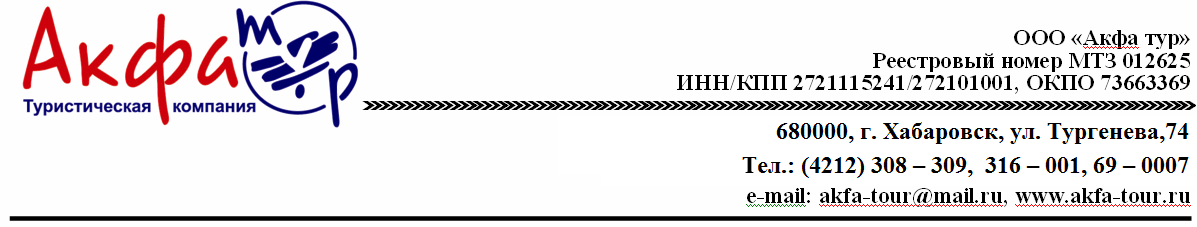 Новый год в Калининграде"Светлогорск – Калининград – Курш. коса – Балтийск7 дней / 6 ночейВ стоимость включено:Транспортное и экскурсионное обслуживание по программе, проживание 3 ночи в отеле "Falke Resort" 4* в Светлогорске, 3 ночи в отеле "Kaiserhof Hotel" 4* в Калининграде, питание - 6 завтраков шведский стол, пользование шикарной аквазоной в отелях, входные билеты, экологические сборы, групповой трансфер 31.12 из отеля Falke Resort в отель Kaiserhof Hotel.Дополнительно оплачивается (при покупке тура):Авиаперелет или ж/д проезд до Калининграда и обратно.Трансферы (аэропорт/жд вокзал ‒ отель в Светлогорске 1600 руб./машина (1-4 чел), отель в Калининграде ‒ аэропорт 1100 руб./машина (1-4 чел), отель в Калининграде ‒ жд вокзал 800 руб./машина (1-4 чел)).Трансфер не является индивидуальным, может выполняться на микроавтобусе.Новогодний банкет с программой в ресторане отеля 8500 руб./чел.Обеды по программе оплачиваются на месте от 350 руб./чел.Стоимость на человека:Размещение по программе : "Royal Falke Resort & SPA" 4*/"Kaiserhof" 4* отельРазмещение в других отелях невозможно  Дети c 5-ти лет. Стоимость может меняться.1 деньПрибытие в аэропорт или на ж/д вокзал Калининграда.
По желанию за доп.плату трансфер до гостиницы «Falke Resort» 4* в Светлогорске.
Заселение в номера с 14:00.Внимание: в программе прописано точное время начала экскурсий (время местное).
Убедительная просьба не опаздывать, автобус отправляется по расписанию.15:00 встреча с гидом в холле гостиницы «Falke Resort» 4*.Пешеходная экскурсия по Светлогорску.
Мы познакомимся с достопримечательностями Светлогорска - Раушена. Вас очарует старинная архитектура конца XIX- начала XX вв.: частные виллы, пансионаты, отели. Органный зал, лиственничный парк, водонапорная башня, Курхаус. Символами Светлогорска являются прекрасные работы немецкого скульптора Г. Брахерта — «Несущая воду» и «Нимфа». Вы увидите новый «дом» КВН и кинофестиваля «Балтийские дебюты» — театр эстрады «Янтарь холл». К мору Вас приведут спуски-терренкуры, где у воды для удобства отдыхающих был построен променад. Наверх за отдельную плату Вы сможете подняться по канатной дороге. Шоппинг, магазины янтаря.Города: СветлогорскДостопримечательности: Курорт Раушен2 деньЗавтрак в отеле.Экскурсия по Калининграду, 7 ч.
09:00 посадка от гостиницы.Обзорная экскурсия по городу с выходами на фотопаузы. Вы увидите все основные достопримечательности Калининграда: старинные городские ворота, Кафедральный собор, могилу И. Канта у его стен, Рыбную деревню на островной части города, старые мосты над рекой Преголя, церкви святого семейства и памяти королевы Луизы, ставшие областной филармонией и детским кукольным театром, центральную площадь Победы, главные общественные здания города Кенигсберга- Калининграда. Мы будем проезжать мимо популярных мест отдыха зоопарка парков, стадионов, прудов. Вы увидите фортификационные сооружения: оборонительную казарму Кронпринц, бастионы Грольман и Обертайх. Посещение уникального музея Фридландские ворота- просмотр Виртуальной прогулки по Кенигсбергу. Посещение музея Марципана в Бранденбургских воротах Кенигсберга-дегустация.
Возвращение в Светлогорск.Питание: Завтрак.Города: КалининградДостопримечательности: Кафедральный собор, Рыбная деревня, Музей Марципана3 деньЗавтрак в отеле.Свободный день.По желанию за доп.плату экскурсия «Янтарное Эльдорадо», 4 ч,1000 руб./чел.
10:00 посадка от гостиницы.
Маршрут: пос.Янтарный
Знакомство с посёлком Янтарный, довоенный Пальмникен. Здесь находится самое крупное в мире месторождение янтаря. Со смотровой площадки Вам откроется панорама карьера, где открытым промышленным способом добывается янтарь. Вы сможете попробовать себя в роли янтарного старателя и, вооружившись лопатой, добыть себе на память «солнечного камня» в мини-карьере . Все туристы получат диплом «Янтарного старателя». Также Вы можете подзарядиться природной энергией и здоровьем в Янтарной пирамиде, на сооружение которой потребовалось около 800 кг янтаря.
Исторический центр Янтарного расположен рядом с лютеранской церковью 1892г. Вы совершите прогулку к морю мимо здания Шлосс-Отеля, построенного в дворцовом стиле, через парк Беккера с вековыми деревьями. Этот пляж единственный в России в 2016 г получил голубой флаг – знак экологически чистого и обустроенного по мировым стандартам, пляжа.Питание: Завтрак.4 деньЗавтрак в отеле.
Освобождение номеров.Экскурсия в НП Куршская коса, 6-7 ч.
10:00 посадка от гостиницы.Маршрут: пос.Лесное – пос.Рыбачий – Дюна Эфа.
Куршская коса, созданная морем и ветром, представляет собой узкую песчаную полоску суши, где солёное море соседствует с пресноводным заливом. Это уникальное и живописнейшее место включили в список объектов всемирного наследия ЮНЕСКО и признали государственным природным национальным парком. Вы прикоснетесь к загадке Танцующего леса, стволы деревьев здесь изгибаются самым причудливым образом. Посетите смотровую площадку на дюне Эфа, откуда открывается всё многообразие ландшафтов косы-море, залив, сосновые леса, песчаная пустыня. У вас будет возможность приобрести копченую рыбу, которая еще вчера плавала в заливе, продается она тут в изобилии.Трансфер в отель «Kaiserhof Hotel» 4* , который располагается в самом центре Калининграда, напротив Кафедрального собора, в Рыбной деревне.
Заселение.
Ежедневное бесплатное пользование аквазоной отеля: на площади 2000 м² расположены аэромассажный бассейн с гейзерами и противотоками, бар на воде, пять видов сауны, солярий, фитнес-студия, и праздничная скидка 10% на спа-процедуры до конца тура.Питание: Завтрак.Города: РыбачийДостопримечательности: Национальный парк "Куршская коса", Танцующий лес, Дюна Эфа5 деньЗавтрак в отеле.Экскурсия «Самый западный город России» 5 ч.
10:00 посадка от гостиницы.
Маршрут: Балтийск
Эта экскурсии в город Балтийск – ранее закрытую для свободного доступа базу Балтийского флота. Вы узнаете историю становления флота со времён основания его Петром I, которому в 1998 г. на городском пирсе установлен памятник. Вы увидите маяк знаменитого архитектора Шинкеля, реформаторскую кирху, ставшую православной церковью и шведскую крепость, которая была построена ещё в середине XVII в. и которая и по сей день является действующим военным объектом. Увидите гавань – ворота в Калининградский торговый и военный порты, военные корабли и гражданские суда, стоящие у пристани морского канала и рядом с паромной переправой.
Увидите самый большой конный памятник в нашей стране, царице Елизавете Петровне (2004 г.). Пьедестал памятника оформлен в виде форта, со смотровой площадки которого Вашему взгляду откроется обширная панорама с видом на Балтийскую косу, морской пролив и корабли, стоящие на рейде. Прогуливаясь по молу и пляжу Балтийского моря, Вы почувствуете настоящий морской бриз.
Возвращение в Калининград.Встреча Нового 2021 года:
В ресторане отеля будет проходить потрясающий новогодний банкет с развлекательной программой и вкуснейшим праздничным ужином. Вы можете заранее его заказать и оплатить, цена 8500 руб. Главный зал ресторана «Хофбург» оформлен в стиле королевского дворика, с изображением гербов Калининградской области. Гостям предоставляется высококлассный сервис. А дружелюбный и отзывчивый персонал всегда к Вашим услугам.Питание: Завтрак.Города: БалтийскДостопримечательности: Маяк Шинкеля, Памятник Елизавете6 деньЗавтрак в отеле.Свободный день.Первый день Нового года Вы встретите на самом западе России. Вы сможете неторопливо прогуляться по сонным улицам Калининграда – Кенигсберга, где прошлое и настоящее сплелись в одно целое.Питание: Завтрак.7 деньЗавтрак в отеле.
Освобождение номеров до 12:00.Свободный день.
За доп. плату трансфер в аэропорт или на ж/д вокзал.По желанию за доп. плату экскурсия «Королевский Кранц + семейная фабрика Шаакендорф» 4-5 ч, (запись и оплата при бронировании тура).
09:00 посадка от гостиницы.
Вас ждет знакомство с самым первым и известным курортом Восточной Пруссии - Кранцем, теперь город Зеленоградск. Во время пешеходной экскурсии по новогоднему Зеленоградску Вы увидите уникальную старинную архитектуру Кранца: пансионаты, отели и частные виллы рубежа конца XIX-XX вв; лютеранскую кирху св. Адальберта, сквер королевы Луизы и дом, где она останавливалась в 1807 году, и многое др. Прогулка по променаду позволит насладиться прекрасным видом на море. А новогодняя иллюминация города подарит праздничное настроение!
Посещение сыроварни Шаакендорф: дегустация сыра, шоколада и бокал вина. Покупка сладких сувениров.
Окончание экскурсии в Калининграде примерно в 13:30.Питание: Завтрак.ПроживаниеДлительность1-местное размещение2-местное размещение27.12-02.016н.5100032000